				Planning & Inspections Department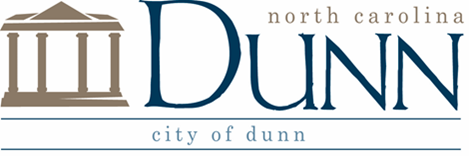 				102 North Powell Avenue				Dunn, NC 28834Food Truck Permit AffidavitIn lieu of food truck inspectionCompleting, signing, and submitting this affidavit with your Food Truck Application will stand in lieu of the need for a physical inspection of the food truck prior to beginning operation in Dunn. Spot inspections will be carried out from time to time. By submitting this document, the signatory agrees to allow an authorized City official access to the food truck for inspections purposes when requested while operating in Dunn.  All information contained in this Food Truck Affidavit is complete and accurate to the best of my knowledge and ability.________________________The food truck for which this permit is requested complies with the regulations set forth in the North Carolina Department of Health and Human Services "Rules Governing the Sanitation of Food Service Establishments," 15A NCAC18A 2600, as the same may be amended.Vehicle trailer registration, valid certificate of insurance, proof of liability insurance, and an approved application signed by a County Environmental Health Specialist has been included with the Food Truck Application. A copy of this approval is kept on the food truck during all hours of operation.All necessary fire prevention and suppression equipment is always installed and operable as required by the City of Dunn’s fire code.The decibel level of the generator used by this food truck meets the requirements of the City of Dunn Code at Section 11-301.By signing this document, I affirm / swear that the numbered items above are all true and that I am authorized to sign on behalf of this food truck.Print name:		_____________________________________________Sign name:		_____________________________________________Date of signing:		_____________________________________________Name of Food Truck:	_____________________________________________